Sum of Interior Angles of a PolygonColton, MaKenna, and Austin are trying to figure out the sum of the interior angle measures in an n-gon, but first they want to find the sum of the interior angles in a quadrilateral and a pentagon.  They then hope to use these answers to find a pattern that will aid them in finding a formula that can be used to find the sum of the interior angles in any n-gon.  Colton says that he knows the sum of the interior angles of a triangle is 180.  MaKenna and Austin agree.  They decide to each break the quadrilateral into triangles (see below).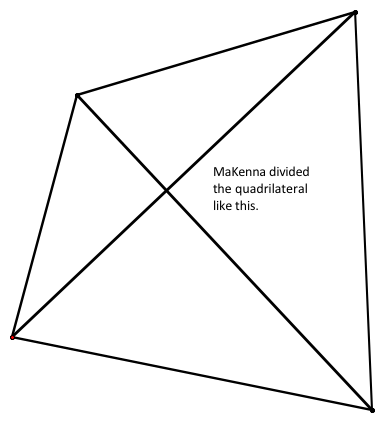 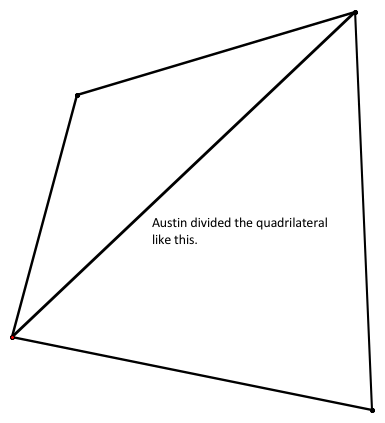 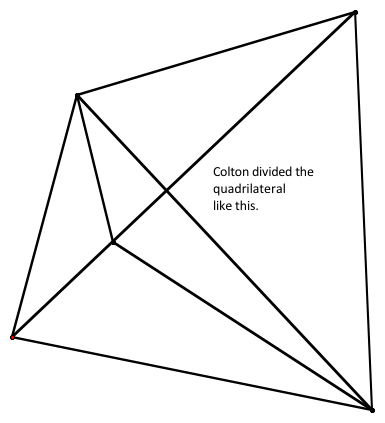 Who is right?  Why? Can you use more than one students’ mentality?  How?Hmmm… Ok, so here is what each student did for a pentagon.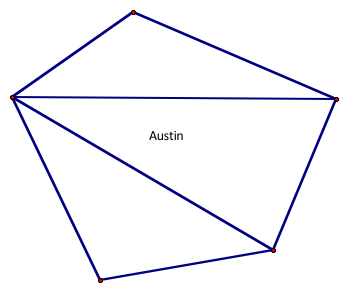 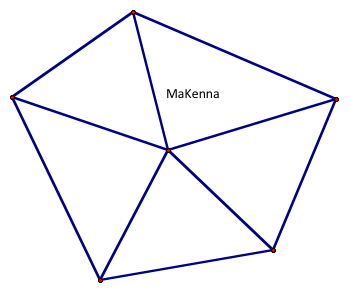 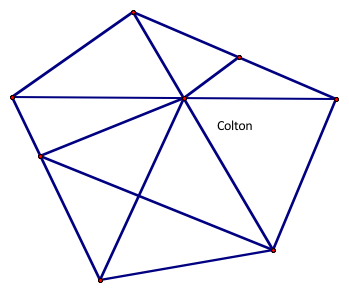 None of these methods is necessarily wrong, but we know that a pentagon has only one sum of angle measures and here we have three.  What is wrong?  What is right?  Is it fair to say that while Colton isn’t necessarily wrong, his method is haphazard enough that it is difficult to find a pattern?  What do we need to do to be able to use Austin or MaKenna’s method?  Anything?  Why?  We will assume that Austin and MaKenna’s ways are “better”, only because we can perhaps find a pattern that will lead us to a formula that makes sense for any n-gon.  Haphazardness isn’t wrong, but finding a pattern will be impossible.  Use Austin and MaKenna’s methods to fill out the chart below. Explanation of formula:				Explanation of formula:Notes:Austin’s Method (Fan Out)MaKenna’s Method (Spokes of a Wheel)